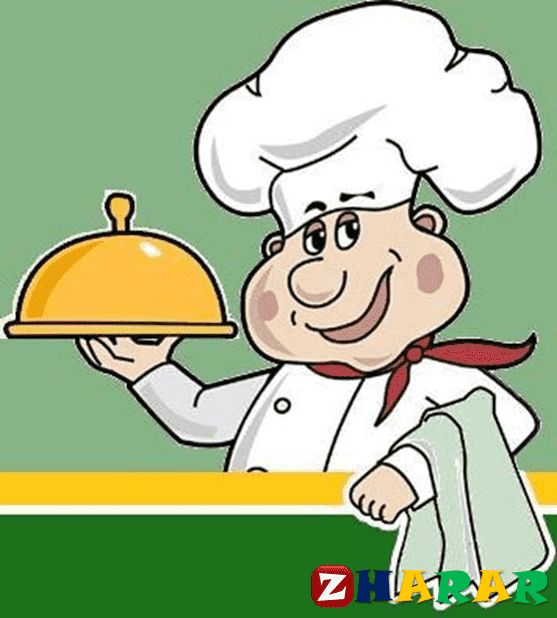 Ас мәзірі: 07.10.2021ж😋😋😋Таңғы ас:🍳🧈🍞☕Сүтке  піскен, сары май қосылған мәни ботқасы, май жағылған бидай наны,  "Цикорий" сүт пен қант қосылған.10:00 🍎 алмаТүскі ас:🍜🍝🍞🥤Тауық сорпасына піскен кеспе  көже, палау,өсімдік майы қосылған қырыққабат пен қияр салаты,бидай наны,қара бидай наны, "С"дәрумені қосылған  кисель.Кешкі/бесін ас:🍲🍞🥛Балық фрикаделькасынан көже , бидай наны,  печенье, кефир.Астарыңыз дәмді болсын!😊😊😊Доброе утро! 😋😋😋Меню:Завтрак: 🍳🧈☕каша молочная "Манная",  хлеб пшеничный со сливочным  маслом, Цикорий с молоком и сахаром.10:00 яблоко 🍎Обед: 🍝🥤🍛Суп "Лапша" на куринном бульоне , плов с курицей, салат из свежей капусты  и огурца на растительном масле, хлеб пшеничный, хлеб ржаной,   плодово-ягодный  кисель с добавлением витамина "С".Ужин /полдник/: 🍮🥛🍶Суп с рыбными фрикадельками, печенье,  кефир, хлеб пшеничный.